Publicado en Madrid el 03/12/2018 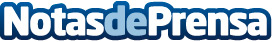 Desde Banksy a los mejores musicales: planes para el Puente de Diciembre en Madridentradas.com propone la agenda de imprescindibles en Madrid del 6 al 9 de diciembre, repleta de planes en familia, pareja o con amigosDatos de contacto:David MálagaNota de prensa publicada en: https://www.notasdeprensa.es/desde-banksy-a-los-mejores-musicales-planes Categorias: Cine Artes Visuales Artes Escénicas Música Madrid Entretenimiento http://www.notasdeprensa.es